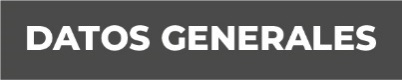 Nombre: Jaime Cisneros GómezGrado de Escolaridad: Maestría en Derecho Procesal Penal y CriminologíaCédula Profesional: 4603371Teléfono de Oficina: 228-8-17-82-01Correo Electrónico: jcisneros@fiscaliaveracruz.gob.mxFormación Académica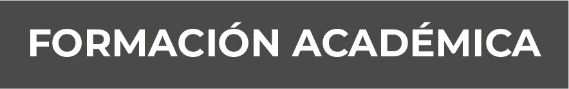 1998-2002Licenciatura en Derecho, Universidad Cuauhtémoc Campus Puebla2008-2010Maestría en Derecho Procesal Penal y CriminologíaCentro Mexicano de Estudios de Posgrado, Xalapa.2018 (Inconclusa)Maestría en Sistema Anticorrupción con enfoque en Proceso Penal Acusatorio y Justicia Administrativa, COLVERTrayectoria Profesional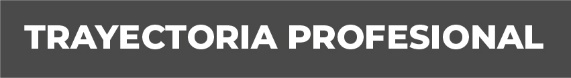 2020-2022Fiscal Regional Zona Centro Córdoba.2018-2020Fiscal Regional Zona Norte Tantoyuca.2016-2018Fiscal Especializado en Delitos Electorales y en la Atención de Denuncias contra Periodistas y/o Comunicadores. 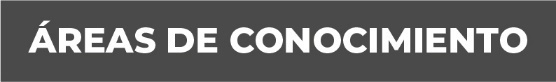 Derecho Penal.Derecho Procesal Penal.Derecho Electoral.Derecho Constitucional y Amparo.Derechos Humanos y Libertad de Expresión.Criminología.